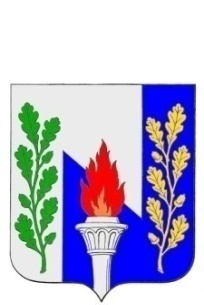 Тульская  областьМуниципальное образование рабочий поселок ПервомайскийЩекинского районаСОБРАНИЕ ДЕПУТАТОВРЕШЕНИЕот  «      » февраля 2018 года                                               №________о внесении изменений в Решение Собрания депутатов МО р.п. Первомайский Щекинского района от «19» декабря 2017 года №56-214 «О бюджете муниципального образования рабочий поселок Первомайский Щекинского района на 2018 годи на плановый период 2019 и 2020 годов»В соответствии со статьями27, 51 Устава муниципального образования рабочий поселок Первомайский Щекинского район, статьей 25«Положения о бюджетном процессе в муниципальном образовании рабочий поселок Первомайский», Собрание депутатов муниципального образования рабочий поселок Первомайский РЕШИЛО:Статья 1. Внести в Решение Собрания депутатов МО р.п. Первомайский Щекинского района от 19.12.2017 года №56-214 «О бюджете муниципального образования рабочий поселок Первомайский Щекинского района на 2018 годи на плановый период 2019 и 2020 годов» следующие изменения:часть 1 статьи 1 изложить в следующей редакции:«1. Утвердить основные характеристики бюджета муниципального образования рабочий поселок Первомайский Щекинского района (далее – бюджет муниципального образования) на 2018 год:1) общий объем доходов бюджета муниципального образования в сумме 96 875,2 тыс. рублей;2) общий объем расходов бюджета муниципального образования в сумме 123 425,6 тыс. рублей;3) дефицит бюджета муниципального образования в сумме 26 550,4 тыс. рублей.»статью 7 изложить в следующей редакции:Утвердить объем бюджетных ассигнований дорожного фонда муниципального образования рабочий поселок Первомайский Щекинского района на 2018 год в сумме 16 804,6 тыс. рублей, на 2019 год в сумме 16 861,3 тыс. рублей, на 2020 год в сумме 16 990,5 тыс. рублей, согласно приложению 11 к настоящему Решению.»Приложение 1 к Решению Собрания депутатов МО р.п. Первомайский Щекинского района от 19.12.2017 года №56-214 «О бюджете муниципального образования рабочий поселок Первомайский Щекинского района на 2018 годи на плановый период 2019 и 2020 годов» исключить.Приложения 4, 5, 6, 7, 8, 9, 10, 11, 14 изложить в редакции приложений 1, 2, 3, 4, 5, 6, 7, 8, 9 к настоящему Решению.Настоящее Решение подлежит опубликованию в информационном бюллетене «Первомайские вести» и разместить на официальном сайте МО р.п. Первомайский Щекинского районаhttp://pervomayskiy-mo.ru. Решение вступает в силу со дня официального опубликования.Статья 7.Дорожный фонд муниципального образования рабочий поселок Первомайский Щекинского районаСтатья 2.Вступление в силу настоящего РешенияГлава муниципального образования рабочий поселок Первомайский М. А. Хакимов